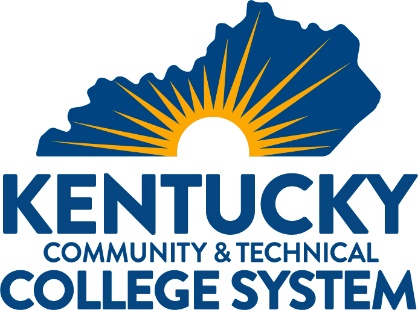 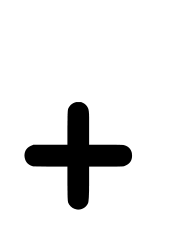 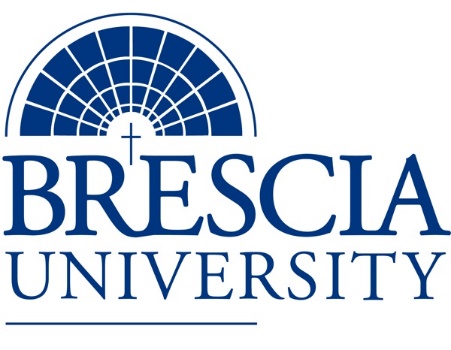 TRANSFER PATHWAY GUIDEAssociate of Applied Science to Bachelor in Integrated Studies Physical Therapist Assistant, Pathway 2OverviewCompletion of the following curriculum will satisfy the requirements for Associates of Applied Science at the Kentucky Community and Technical College System and leads to a Bachelor’s Degree at Brescia University. Admission RequirementsOfficial transcript from all schools attended.  Combined grade point of average of a 2.0 or higher.Degree RequirementsStudents can apply to Brescia University at: https://www.brescia.edu/apply/ For any questions or additional information on tuition, deadlines, or start dates, please email BUconnections@brescia.eduGeneral Transfer RequirementsBrescia University can accept up to 77 hours of transfer credit from KCTCS from their associate of applied science for courses where a student made a grade of C or above.KCTCS AAS TO BU’s Bachelor Degree CHECKLIST Kentucky Community and Technical College SystemCategory 1: KCTCS General Education Core Requirements (26 hours)*World History is required at Brescia University. If not taken at KCTCS, will need to be taken at Brescia.Category 2: KCTCS Technical and Support Component (38-41 hours)BRESCIA UNIVERSITYMajor Requirements for Integrated Studies, Emphasis in BusinessUpdated: {8-26-2020}KCTCS CourseCourse or CategoryCredits{Institution}
CourseCompletedENG 101Writing I 3BIO 137Human Anatomy and Physiology I 4BIO 139Human Anatomy and Physiology II 4Heritage/Humanities* 3PSY 110General Psychology 3PSY 223Developmental Psychology  3MAT 150College Algebra or higher 3COM 181Basic Public Speaking 3Subtotal General Education Core Courses26KCTCS CourseCourse or CategoryCredits{Institution}
CourseCompletedAHS 105Introduction to Allied Health Occupations3Digital Literacy 0-3PTA 1501Functional Anatomy & Kinesiology Lab3PTA 1502Functional Anatomy & Kinesiology Lecture3PTA 120Basic Skills for the PTA 2PTA 121Basic Skills for the PTA Lab2PTA 170Clinical Practicum I 1PTA 222Pathology & Rehabilitation of Orthopedic Conditions2PTA 223Pathology & Rehabilitation of Orthopedic Conditions Lab2PTA 234Pathology & Rehabilitation of Neurological & Pediatric Conditions 2PTA 233Pathology & Rehabilitation of Neurological & Pediatric Conditions Lab2PTA 202Therapeutic Modalities in Physical Therapy 2PTA 203Therapeutic Modalities in Physical Therapy Lab2PTA 240Clinical Practicum II 2PTA 256Pathology & Rehabilitation of Special Populations & Conditions 2PTA 255Pathology & Rehabilitation of Special Populations & Conditions Lab 1PTA 260Seminar in Physical Therapy 2PTA 280Clinical Practicum III 5Subtotal AAS Technical Courses38-41Brescia University CourseCourse NameCredits{Institution} CourseTaken at KCTCSEng 102Writing II3Eng 201Intro to Fiction3CS 105Office Applications3Spn 101GER Foreign Language3Drm 325Oral Interpretation (GER UD Fine Arts)3Eng 341 or 342GER UD Literature3Phl 346 Business Ethics (GER UD Philosophy)3Th 318Faith & Justice (GER UD Theology)3BAd 301Business Law 3BAd 405Management Information Systems3BAd 410Public Regulation of Business3Mgt 306Management Concepts3Mkt 307Marketing Concepts3BAd 418 Quantitative Methods for Business3Mgt 315 Personnel/Human Resource Management3IS 499Sr. Capstone (Final Paper Required)3SW 310 Social Issues and Diversity (UD Elective)3Mgt 308Organizational Behavior (Or another UD Elective)3Eco 201Principles of Economics I (or another Free Elective)3Eco 202Principles of Economics II (or another Free Elective)3Free Elective, if needed3Subtotal BRESCIA Credit Hours61-64Total Baccalaureate Degree Credit Hours128